www.ks5u.com2020-2021学年度高二年级上学期三校联考期中考试语文试题本卷满分150分，考试时间150分钟。现代文阅读（36分）（一）论述类文本阅读（本题共3小题，9分）阅读下面的文字,完成1-3小题。唐诗的自然精神唐诗有诸多丰富的精神特色,其中自然精神对唐诗的浸润十分深刻,甚至可以说,在很大程度上,自然精神塑造了唐诗令后世无限企慕的艺术境界。自然精神发端于先秦道家自然哲学,老子说“道法自然”,“道”是世界的根本,“道”就是“自然”,它就是它自己的样子,独立而不改。然而人生和社会常常是背离“道”,背离“自然”的,人应该超脱这种“背离”,去体会恒常不变的本然之道。被后人誉为古今隐逸诗人之宗的陶渊明,他的诗歌有浓厚的自然之趣,《饮酒》中的“山气日夕佳,飞鸟相与还”,写黄昏中归巢的飞鸟,正是一幅万物归于本然的画卷。陶渊明用他的方式,展开了诗歌自然之美的隽永画卷,而这幅画卷,正是在唐代呈现出了丰富而灿烂的内容。唐代超一流的诗人中,王维和李白的诗歌都深受自然精神的影响。自然精神对王维的影响,主要体现在山水诗方面。贯穿其中的山水审美精神,不以描摹山水之形态为旨归,而是要通过俯仰山水去体会自然之道。中国的山水诗追求“静”的境界,这个静是哲学上的静,是内心安静澄明的状态,王维的山水诗是展现“静”的绝佳典范。王维刻画山水,广阔浩渺而辽远,进入一种超脱现实功利的辽远境界,是一种精神之“远”。王维被称为“诗佛”,他的山水诗对“静”与“远”的刻画,萦绕着深邃的“空”趣。例如《新晴野望》,描绘一场雨水后天清地朗开阔澄澈的原野,其中“白水明田外,碧峰出山后”两句,写河水映照阳光,远方青翠的山峰因空气清澈而呈现在诗人的眼前,爽朗明澈的诗境,又是精神宁静澄明的写照。其《汉江临泛》“江流天地外,山色有无中”,写江水浩渺,天水相接相融,远山似有若无,这是山水之远,更是精神之远。《鹿柴》“空山不见人,但闻人语响”,诗中幽远的山林是充满深邃“空”趣的至静之境。这是唐诗艺术最深刻的地方,羚羊挂角,无迹可求。理解唐诗的自然精神,提到的第二位大诗人是李白,李白更是自然精神塑造的诗人,今天的我们要理解他,要抓住他的两个鲜明的精神特质,即大鹏精神和赤子之心。大鹏精神,这个“大鹏”就是《庄子·逍遥游》中的大鹏。李白一生皆以大鹏自比,化说自己“大鹏一日同风起,扶摇直上九万里。假令风歇时下来,犹能簸却沧溟水”。李白的豪迈奔放,就是大鹏扶摇高举的境界。然而同时也要看到,李白和庄子是有所不同的。庄子所说的逍遥远游之境,和人世是有对立的,超脱流俗的同时,也有背离常情的怪诞,自己的妻子去世不仅不悲痛反而鼓盆而歌,这和常人表达感情的方式很不一样。李白不是这样,他天才豪放,但身上毫无怪诞之处,他的悲欢喜怒同于常人,却又比常人表达得更浓烈,更为本然。这种本然的表达,使李白的诗歌经常呈现出天真如赤子的境界。他的《长干行》,刻画一位女子与丈夫两小无猜,笔触极为纯净天真,“郎骑竹马来,绕床弄青梅。同居长干里,两小无嫌猜”。王维和李白的诗歌正是在自然精神的浸润下,呈现出许多难以言传的艺术神妙。宋代以下,随着思想文化环境发生深刻变化,唐诗所赖以形成的许多精神氛围发生了改变。这些都增加了理解唐诗的难度。理解唐诗应深入其精神文化背景,对唐诗的自然精神,对唐诗神妙的艺术之美,还有许多问题,值得我们不断去品味和思考。(选自2018年10月9日《光明日报》,有删改)下列关于原文内容的理解和分析,不正确的一项是（3分 ） (    )
A.现实的人生常常背离“道”,背离“自然”,“道法自然”就是超脱“背离”,回复本然。
B.山水诗追求静、远、空三重境界,这三重境界恰恰是自然精神在山水诗上的体现。
C.陶渊明归隐田园,寻求悠然心会的真意,呈现出晋代诗歌丰富而灿烂的自然之美。
D.宋代以后,唐诗赖以形成的许多精神氛围改变了,后世理解唐诗有了一定的难度。
2.下列对原文论证的相关分析,不正确的一项是（3分 ）(    )
A.文章论证结构清晰,提出中心观点后论述了自然精神的内涵,再使用例证法证明论点。
B.文章引用王维的诗歌《鹿柴》,论证了王维山水诗在深远幽静中具有的深邃“空”趣。
C.文章结论指出唐诗自然精神的形成跟文化背景有关,对于读者品读唐诗很有启发。
D.文章论述李白诗歌的自然精神时采用了类比论证手法,突出李白身上的赤子之心。
3.根据原文内容,下列说法正确的一项是（3分 ）(    )
A.自然精神来自于道家思想,唐诗具有自然精神,说明道家思想在唐代的精神氛围中占主要地位。
B.王维的《鸟鸣涧》诗“月出惊山鸟,时鸣春涧中”写回荡在山涧中的鸟鸣,反衬出山林的幽静深广。
C.王维《山居秋暝》中“明月松间照,清泉石上流”两句明白如话,但创造出了一种深远空寂的诗境。
D.李白在庐山上纵目远望,“登高壮观天地间,大江茫茫去不还”,是大鹏的视野,是逍遥远游之境。（二）实用类文本阅读（本题共3小题，12分）阅读下面的文字，完成4～6题。 材料一：  随着国家政策频繁出台利好新能源汽车，各地方对于新能源汽车的扶持力度也逐步加大，截至2018年6月20日，全国共有上海、深圳、重庆等15省市出台新能源汽车补贴、奖励政策。 在如此大规模促进新能源汽车发展的情况下，电动汽车的产销量也获得了可喜的成绩，据中国汽车工业协会统计分析，2018年1-5月，汽车产销均呈增长趋势。5月，汽车生产234.44万辆，同比增长12.84%；销售228.77万辆，同比增长9.61%。其中新能源汽车产销分别完成9.6万辆和10.2万辆，同比分别增长85.6%和125.6%。 就在这形势看似一片大好的情况下，一个致命的问题却悄然浮现。一些为蹭热度、蹭补贴进入这个领域的电池厂商生产出来的电池远远达不到新补贴政策要求，由于产品不合格，生产的大量电池只好报废。福建猛狮科技总经理王少平表示，“国内锂动力电池正在向高品质、有产能的企业集中，大者恒大的趋势开始越来越明显。”而随着动力电池市场的进一步升温，锂电池行业内的企业分化开始进一步加剧。   （摘编自《动力电池市场的“内忧外患”》，上海有色网2018年6月21日）材料二： 2017年全球动力电池销量前10的企业中，中国企业就有7席，占据世界第一位；预计到2020年，我国在全球电池市场所占的份额将达七成以上；目前我国电池生产企业已超过了200家，是全球拥有锂电池生产企业最多的国家。然而这一串数字，并没有让业内人士觉得骄傲。 南开大学新能源材料化学研究所所长周震说：“从行业角度来看，美国有比较强的研发设计能力，目前仍然引领锂电池原始创新、核心材料研发；日本作为电池材料制造大国，生产规范严格，能够最先制造出新的成品电池；我国和韩国作为第二梯队，后续跟进。”据了解，电池四大核心材料中，正、负极材料、电解液都已实现了国产化，唯独隔膜仍是短板。核心专利缺乏，隔膜等关键材料不给力，不仅成了国产锂电池难以承受之痛，也拖了国产锂电池企业“走出去”的后腿。（摘编自《一层隔膜两重天：国产锂电池尚需拨云见日》，《科技日报》2018年6月22日） 材料三： 日本新能源产业技术综合开发机构日前宣布，该国部分企业及学术机构将在未来5年内联合研发下一代电动车全固态锂电池，并力争早日应用于新能源汽车产业。该项目预计总投资100亿日元，丰田、松下等23家汽车、电池和材料企业以及京都大学、日本理化学研究所等15家学术机构将共同参与研究，计划到2022年全面掌握全固态电池相关技术。 此前，法国雷诺汽车业务负责人诺曼德表示，全固态电池是新能源汽车工业的新希望，在成本、密度和热稳定性方面都较目前的锂离子电池有巨大优势。 相比于传统锂离子电池，全固态电池将体现出比较明显的优势。首先，相同能量下，全固态电池更薄且体积更小，从而方便应用在新型小尺寸智能电子设备，实现终端产品的小微型化。其次，全固态电池轻便，能量密度高。综合考虑到以上两大因素，全固态电池相比于一般锂离子电池，能量密度可以有一个较大幅度的提升。到目前为止，许多实验室中，都已经可以小规模批量试制出能量密度为300-400Wh/kg的全固态电池。从能量密度的数据上看，全固态电池带给人们的直观体会是我们的手机等电子产品从“一天一充”升级到“两天一充”。    （摘编自《日本为何对全固态锂电池情有独钟？》，OFweek锂电网2018年06月20日）    4、下列对材料相关内容的理解，不正确的一项是（    ）（3分） A．材料一以2018年5月份的汽车产销量为例，通过列数据、作比较可以看出，在汽车整体产销增长的情况下，新能源汽车的发展势头更为迅猛。 B．动力电池市场的进一步升温，加大了对为蹭热度、蹭补贴而进入该市场的电池厂商的淘汰力度，锂电池行业内的企业分化开始进一步加剧。C．中国动力电池在市场份额和企业数量上占有绝对优势，但从业内人士的角度来看，我国动力电池产业虽然规模够大，但仍然存在着不足。 D．作为电池四大核心材料之一的隔膜不能实现国产化，不仅制约了国产锂电池的进一步升级，也成了国产锂电池企业“走出去”的障碍。5、下列对材料相关内容的概括和分析，不正确的一项是（    ）（3分） A．国家关于新能源汽车的利好政策，推进了地方补贴、奖励政策的出台，为新能源汽车的蓬勃发展提供了契机，而相应的动力电池行业的跟进迫在眉睫。B．三则材料都提及了新能源汽车和动力电池之间的关联，新能源汽车为电池产业带来市场，优质的动力电池则是前者得以持续健康发展的关键因素。C．日本作为电池材料制造大国，能够最先生产出新的成品电池，走在动力电池制造的前列，这可能得益于日本的企业和学术机构共同参与研究这一特点。D．全固态电池在成本、密度和热稳定性方面都较目前的锂离子电池有巨大优势，它是新能源汽车工业的新希望，也将为人们的日常生活带来便利。6、请结合以上三则材料，分析我国动力电池产业想要有所突破应该从哪些方面努力?（6分）文学类文本阅读（本题共3小题，15分）阅读下面的作品,完成7-9题。 表妹林斤澜 矮凳桥街背后是溪滩,那滩上铺满了大的碎石,开阔到叫人觉着是不毛之地。幸好有一条溪,时宽时窄,自由自在穿过石头滩,带来水草野树,带来生命的欢喜。 滩上走过来两个女人,一前一后,前边的挎着个竹篮子,简直有摇篮般大,里面是衣服,很有点分量,一路拱着腰身,支撑着篮底。后边的女人空着两手,几次伸手前来帮忙,前边的不让。前边的女人看来四十往里,后边的四十以外。前边的女人不走现成的小路,从石头滩上斜插过去,走到一个石头圈起来的水潭边,把竹篮里的东西一下子控在水里,全身轻松了,透出来一口长气,望着后边的。后边的走不惯石头滩,盯着脚下,挑着下脚的地方。前边的说: “这里比屋里清静,出来走走,说说话……再呢,我要把这些东西洗出来,也就不客气了。” 说着就蹲下来,抓过一团按在早铺平好了的石板上,拿起棒槌捶打起来,真是擦把汗的工夫也节约了。 看起来后边的是客人,转着身子看这个新鲜的地方,有一句没一句地应着: “水倒是清的,碧清的……树也阴凉……石头要是走惯了,也好走……” “不好走,一到下雨天你走走看,只怕担断了脚筋。哪有你们城里的马路好走。” “下雨天也洗衣服?” “一下天呢,二十天呢。就是三十天不洗也不行。嗐,现在一天是一天的事情,真是日日清,月月结。” 客人随即称赞: “你真能干,三表妹,没想到你有这么大本事,天天洗这么多。” 主人微微笑着,手里捶捶打打,嘴里喜喜欢欢的: 事情多着呢。只有晚上吃顿热的,别的两顿都是马马虎虎。本来还要带孩子,现在托给人家。 不过洗完衣服,还要踏缝纫机。” 客人其实是个做活的能手,又做饭又带孩子又洗衣服这样的日子都过过。现在做客人看着人家做活,两只手就不知道放在哪里好。把左手搭在树杈上,右手背在背后,都要用点力才在那里闲得住。不觉感慨起来:  “也难为你,也亏得是你,想想你在家里的时候,比我还自在呢。” 主人放下棒槌,两手一刻不停地揉搓起来: “做做也就习惯了。不过,真的,做惯了空起两只手来,反倒没有地方好放。乡下地方,又没有什么好玩的,不比城里。” 客人心里有些矛盾,就学点见过世面的派头,给人家看,也压压自己的烦恼: “说的是,”右手更加用力贴在后腰上,“空着两只手不也没地方放嘛。城里好玩是好玩,谁还成天地玩呢。城里住长久了,一下乡,空气真就好,这个新鲜空气,千金难买。” 单夸空气,好比一个姑娘没有什么好夸的,单夸她的头发。主人插嘴问道: “你那里工资好好吧?” 提起工资,客人是有优越感的,却偏偏埋怨道: “饿不死吃不饱就是了,连奖金带零碎也有七八十块。” “那是做多做少照样拿呀!” “还吃着大锅饭。” “不做不做也拿六七十吧?” “铁饭碗!” 客人差不多叫出来,她得意。主人不住手地揉搓,也微微笑着。客人倒打起“抱不平”来: “你好脾气,要是我,气也气死了,做多做少什么也不拿。” “大表姐,我们也搞承包了。我们家庭妇女洗衣店,给旅店洗床单,给工厂洗工作服都洗不过来。” “那一个月能拿多少呢?”客人问得急点。 主人不忙正面回答,笑道: “还要苦干个把月,洗衣机买是买来了,还没有安装。等安装好了,有时间多踏点缝纫机,还可以翻一番呢!” “翻一番是多少?”客人急得不知道转弯。主人停止揉搓,去抓棒槌,这功夫,伸了伸两个手指头。 客人的脑筋飞快转动:这两个手指头当然不会是二十,那么是二百……听着都吓得心跳,那顶哪一级干部了?厂长?……回过头来说道: “还是你们不封顶好,多劳多得嘛。” “不过也不保底呀,不要打算懒懒散散混日子。” 客人两步扑过来,蹲下来抓过一堆衣服,主人不让,客人已经揉搓起来了,一边说: “懒懒散散,两只手一懒,骨头都要散……乡下地方比城里好,空气第一新鲜,水也碧清……三表妹,等你大侄女中学一毕业,叫她顶替我上班,我就退下来……我到乡下来享几年福,你看怎么样?” (选自《十月》1984年第6期,有删改) 7.下列对小说相关内容和艺术特色的赏析,不正确的一项是（3分）(    )
A.小说开头的景物描写,以自由流动的溪水所带来的“水草野树”以级“生命的欢喜”,暗示着农村的新气象。
B.小说中“一路拱着腰身”等动作描写,以及“真是日日清,月月结”等语言描写,为下文表妹承包洗衣服这件事做了铺垫。
C.表姐两次提到乡下空气“新鲜”,第一次是出于客套,第二次提到时,表姐对农村的好已有了更多体会。
D.表妹说的“不要打算懒懒散散混日子”,既表达了自己对生活的态度,也流露出对自己得不到休息的些许不满。
8.请简要分析表姐这一人物形象。（6分）9.小说刻画了两个人物,作者以“表妹”为题,表达了哪些思想感情?（6分）二、古代诗文阅读（34分）（一）文言文阅读,完成10-13小题。贾思伯,字士休,齐郡益都人也。世父元寿,高祖时中书侍郎,有学行,见称于时。思伯释褐奉朝请,太子步兵校尉、中书舍人,转中书侍郎。颇为高祖所知,常从征伐。及世宗即位,以侍从之勤,转辅国将军。任城王澄之围钟离也,以思伯持节为其军司。及澄失利,思伯为后殿。澄以思伯儒者,谓之必死焉。及至,大喜,曰:“仁者必有勇,常谓虚谈,今于军司见之矣。”思伯托以失道,不伐其功,时论称其长者。后为河内太守,不拜。寻除鸿胪少卿,以母忧免。服阕,征为荥阳太守,有政绩,因迁征虏将军、南青州刺史。初,思伯与弟思同师事北海阴凤授业,无资酬之,凤遂质其衣物。及思伯之部,送缣百匹遗凤,因具车马迎之,凤惭不往。时人称叹焉。寻以父忧免。后除征虏将军、光禄少卿,仍拜左将军、兖州刺史。肃宗时,征为给事黄门侍郎。因请拜扫,还乡里。未拜,以风闻免。寻除右将军、凉州刺史。思伯以州边远,不乐外出,辞以男女未婚。灵太后不许,舍人徐纥言之,得改授太尉长史。又除安东将军、廷尉卿。思伯自以儒素为业,不好法律,希言事。俄转卫尉卿。于时议建明堂,多有同异。思伯上议曰:“……五室之理,谓为可按。其方圆高方自依时量戴氏九室之言蔡子庙学之议子干灵台之说裴逸一屋之论及诸家纷纭并无取焉”学者善其议。又迁太常卿,兼度支尚书,转正都官。时太保崔光疾甚,表荐思伯为侍讲,中书舍人冯元兴为侍读。思伯遂入授肃宗《杜氏春秋》。思伯少虽明经,从官废业,至是更延儒生夜讲昼授。性谦和,倾身礼士,虽在街途,停车下马,接诱恂恂,曾无倦色。客有谓思伯曰:“公今贵重,宁能不骄?”思伯曰:“衰至便骄,何常之有?”当世以为雅谈。为元义所宠,论者讥其趣势。孝昌元年卒。赠镇东将军、青州刺史,又赠尚书右仆射,谥曰文贞。(节选自《魏书·卷七十二·列传第六十》)10.下列对文中画框部分的断句,正确的一项是（3分）(    )
A.其方圆/高方自依时/量戴氏九室之言/蔡子庙学之议/子干灵台之说/裴逸一屋之论及诸家/纷纭并无取焉/
B.其方圆高方/自依时量/戴氏九室之言/蔡子庙学之议/子干灵台之说/裴逸一屋之论/及诸家纷纭/并无取焉/
C.其方圆高/方自依时量/戴氏九室之言/蔡子庙学之议/子干灵台之说/裴逸一屋之论及/诸家纷纭/并无取焉/
D.其方圆高方/自依时量戴氏九室之/言蔡子庙学之/议子干灵台之/说裴逸一屋之/论及诸家纷纭/并无取焉/
11.下列对文中加粗词语的解说不正确的一项是（3分）(    )
A.释褐:旧制,新进士必在太学行释褐礼,脱去布衣而换穿官服。后用来比喻做官或进士的及第授官。
B.持节:节指旄节,也叫符节,以竹为竿,上缀以旄牛尾,是使者所持的信物,古代使臣奉命出行,执符节以为凭证,故称出使为“持节”。
C.服阕:古代守丧期满除去丧服,谓之服阕。子为父、父为长子、妻妾为夫、未嫁的女子为父都要服丧三年。
D.赠:这里是皇帝为已死的官员加封官爵,而受封的官员往往非正常死亡。
12.下列对原文的分析概括不正确的一项是（3分）(    )
A.贾思伯久经沙场。他经常跟随高祖征战讨伐。他曾经跟随任城王元澄进攻钟离,作战失利,奉命殿后且出色完成任务,从而改变了元澄对儒士的看法。
B.贾思伯不计前嫌,尊敬师长。他曾与弟弟一起师从阴凤。因无钱交纳学费,衣物被阴凤作为抵押品。贾思伯在南青州任上送给阴凤礼物,派马车迎接他。
C.贾思伯曾经仕途不顺。被征为给事黄门侍郎,还未拜官上任,就因为传闻而被弹劾免职。拒任凉州刺史却不被允许,幸亏徐纥从中说话,才得以改任。
D.贾思伯勤勉好学,礼贤下士。他少年时明习经典,做官后勤奋钻研。任侍讲时延请儒士夜读日授。他在街头碰到读书人,就停车下马,认真交谈。13.把文段中画横线的句子翻译成现代汉语。（10分）（1）思伯托以失道,不伐其功,时论称其长者。（2）“公今贵重,宁能不骄?”思伯曰:“衰至便骄,何常之有?”（二）古代诗歌阅读阅读下面这首宋诗，完成14～15 小题。（共9分）春晴怀故园海棠二首（其一）杨万里①故园今日海棠开，梦入江西锦绣堆。万物皆春人独老，一年过社燕方回。似青似白天浓淡，欲堕还飞絮往来。无那②风光餐不得，遣诗招入翠琼杯。【注】①杨万里，江西吉水人，做此诗时他正离家宦游，在广州任内。②无那： 无奈。14、下列对这首诗的赏析，不恰当的一项是（   ）（3分）A.“锦绣堆”形容海棠花团锦簇，如堆锦织绣。这一片繁花似锦的美丽景象并非眼前的实景，为虚写。B．诗中写“梦入”，是诗人实写看到今日春风和煦，春暖花开，感觉恍若梦境。C．诗人从春日海棠开花、万物春回，联想到自己老了，生机勃勃的春景与人的衰飒老气形成了对比。D．“万物皆春”明点“春”，“一年过社”说的是春社，暗点“春”。海棠花开、燕子飞回，使人感到花也春，鸟也春。15、这首诗抒发了诗人哪些情感? 请简要分析。（6分）（三）名篇名句默写（本题共1题，共6分）16、（1） 《庄子·逍遥游》中以“朝菌”和“蟪蛄”为例来说明“小年”一词的两句是“________________，_____________”。（2）《陈情表》中写李密命运不好,小时遭受不幸的           ，            。（3）《归去来兮辞》中“         ，         ”两句省察生命之有限，生年无多，何不顺从心愿而行？三、语言文字运用（20分）17、依次填入下列各句横线处的成语,最恰当的一组是   （    ）(  3分  )①在当前国际局势复杂多变,我国处在经济转轨、社会转型的特殊时期,各种社会矛盾和危机多发的情况下,各种思想和言论难免__________,我们一定要擦亮双眼,仔细辨析。②受叙利亚紧张的安全局势的影响,叙利亚难民纷纷穿过叙利亚北部的边境,涌入伊拉克库尔德人控制地区,大量人员进入可能__________,专家表示伊拉克安全局势令人担忧。③中国人强大的购买力让国外人震惊,中国旅游团常被国外当地媒体冠以“疯狂购物游客团”的称号,如今,旅游纪念品往往__________,使中国旅游者的消费行为悄然改变。A. 泥沙俱下  鱼龙混杂  鱼目混珠    B.泥沙俱下  鱼目混珠  鱼龙混杂C. 鱼龙混杂  泥沙俱下  鱼目混珠    D. 鱼目混珠  泥沙俱下  鱼龙混杂 18、下列各句中,没有语病的一句是（    ）(3分)A."一带一路"不仅为陆路和海路沿线国家和地区开启了机遇之窗,提供了国际合作的新平台,而且推动了当地的基础设施建设。
B.浙江出台的2017年高考招生录取方案遵循以"学生本位"为原则,以学生需求为导向,在扩大考生选择权的同时,尽可能降低考生风险,维护考生利益。
C.新能源空铁列车具有平稳舒适安全性高,节能环保噪音低,占地少适应性强,景象美观视野开阔,是一种现代化新型交通工具。
D.当然,"读书无用论"的回潮也值得社会反思:我们的社会,通过知识获得的上升通道是不是变得更狭窄了?19、下列交际用语使用得体的一项是（3分）(     )     A．请柬：新居落成，我明天搬迁，为答谢您的祝贺，特于府上备下薄酒，恭请光临。     B．书信：毕业之后，学生垂念师恩。值此春节到来之际，谨祝恩师节日快乐，万事如意！  C．询问：家严大人今年高寿？多年不见，甚为牵挂，过两天我一定登门看望。 D．介绍信：兹介绍我校张敏同学前往贵公司参加社会实践，请予接洽为荷。20、下面文段有三处推断存在问题，请参照①的方式，说明另外两处问题。（6分） 
拆迁在短时间内极大提高了城市的清洁程度、美化程度，解决了交通拥堵的现象，因此，我们要大力推进拆迁工作，加快拆迁进程，为老百姓营造一个公正廉明的政治环境。 
①拆迁在短时间内未必能够提高城市的清洁度和美化度。②___________。③__________。21.在下面一段文字横线处补写恰当的语句，使整段文字语意完整连贯，内容贴切，逻辑严密。每处不超过12个字。（5分）   ①  ：用得好，它是阿里巴巴的宝库，里面有取之不尽的宝物；用不好，它是潘多拉的魔盒，给人类自己带来无尽的伤害。正因为如此，  ②  ，也要治理互联网。网络安全与规范文明的网络环境，则是网友必须遵守的底线。当然，任何文明规范的治理，  ③  。只有当法律不断完善，依法治网有了更科学的依据，网民利益才能更有保障，互联网产业才能健康发展。四、写作（60分）22.阅读下面材料，根据要求写一篇不少于800字的文章。有个四五岁男孩，平时总爱翻着面穿袜子，父亲有时帮他把袜子好好地穿上，他还要自己脱下来,再翻个面穿上去。有一次父亲生气地问他:“你为什么总要反着穿呢？线头露在外面，多难看！”没想到他竟理直气壮地说:“袜子是我在穿，不是穿给别人看的，线头在里面，会使我的脚不舒服，我当然要把袜子翻过来!”
    上面的材料引发了你怎样的思考？请结合自己的体验与感悟，写一篇文章。
要求：①自选角度，自拟题目，自定文体；②不得套作，不得抄袭；③不少于800字。高二级期中考试语文试卷答案一、现代文阅读1.答案：1.C 2.D 3.B解析：1.C项,“呈现出晋代诗歌丰富而灿烂的自然之美”说法错误,相关信息在文章第二段,根据第二段内容,“丰富而灿烂的自然之美”是在唐代展现出来的,陶渊明所在的晋代开启了自然之美的画卷。 2.D项,“文章论述李白诗歌的自然精神时采用了类比论证手法”说法错误,应该是对比论证,不是类比论证。  3.A项,逻辑错误,由“自然精神来自于道家思想,唐诗具有自然精神”推导不出“道家思想在唐代的精神氛围中占主要地位”,可以说一定程度上说明道家思想在唐代占有重要地位。 C项,“创造出了一种深远空寂的诗境”说法错误,应该是“澄澈宁静”,不是“深远空寂”。D项,“逍遥远游之境”是庄子的境界,并不是本文论述的李白的大鹏精神。4、D原文是“核心专利缺乏，隔膜等关键材料不给力，不仅成了国产锂电池难以承受之痛，也拖了国产锂电池企业“走出去”的后腿”，并非“隔膜不能实现国产化”。5.B“三则材料都提及了新能源汽车和动力电池之间的关联”一句错，材料二并没有提到两者的关联。6、①提高动力电池生产企业的准入门槛，保证产品质量。②提升国产动力电池的研发设计能力，掌握核心专利。③加大对动力电池研究的资金投入。④加强企业与科研机构的联系，增强研发设计能力，使科技成果能够快速落地。（每点2分，答出三点即可得6分）7.D 8.从所拿工资等,看出她是捧着铁饭碗的城市劳动者;从背着手、做派头等,看出她有优越感和虚荣心；从扑过去抢着洗衣服等,看出她渴望通过劳动改变生活。9.赞扬了劳动之美;肯定了勤劳致富的观念;赞美了农村所蕴含的勃勃生机；讴歌了正在变革中的伟大时代。（一）文言文阅读10.B 11.D 12.D 13.①思伯借口迷失了道路,不夸耀自己的功劳,当时舆论称赞他是个有德行的人。 ②“先生现在已显贵位重,难道能不骄傲？”思伯说:“快要走下坡路才骄傲,哪有什么永恒(或常规)？解析：.此题考核文言断句的能力,答题时注意一些常见的句尾、句首标志性的词语,句子结构的对称,文中词语充当的成分,句子成分的省略,叙事内容的变化等。此题注意“方圆高方”是“方圆高宽”的意思,不要断开;“戴氏九室之言”“蔡子庙学之议”“子干灵台之说”“裴逸一屋之论”之间的结构对称。11.“而受封的官员往往非正常死亡”错误,过于绝对化。12.做官后勤奋钻研错误,原文“从官废业”13.(1)托,假托,假借；失道,迷路；伐,夸耀；“长者” (2)宁,怎么,难道；衰,衰退,走下坡路；常,永恒、常规14、B【解析】B项，“是诗人实写看到今日……感觉恍若梦境”说法错误，“故园今日海棠开，梦入江西锦绣堆”，诗句中是诗人真的梦见了家乡的海棠，抑或诗人假托梦境表达思念之情，并非见眼前之景感觉恍若梦境，“海棠开”并非眼前所见之景。15、①故园之思（怀乡之情）。写故园海棠花开、眼前燕回絮飞的美好春色，寓情于景，抒发思乡之情；②爱春、惜春之情。春光明媚，诗人爱之欲餐，抒写爱惜春天之意；③年华老去，愁对春光的孤寂之情。诗人在春光中孤独地老去，抒发枉抛光阴之叹。 （每点2分，共6分）（1）朝菌不知晦朔，蟪蛄不知春秋。臣以险衅，夙遭闵凶寓形宇内复几时，曷不委心任去留；17、答 案A①鱼目混珠:比喻以假乱真,以次充好,一般形容物,不形容人; 
②鱼龙混杂:比喻好人和坏人混在一起,只能指人,不可用来形容物; 
③泥沙俱下:指在江河的急流中泥土和沙子随着水一起冲下,比喻好的和坏的人或者事物一起出现. 
①句指“各种思想和言论”同时混杂在一起,故应选“泥沙俱下”; 
②句指大量人员涌入,应指好人和坏人混杂在一起,故应选“鱼龙混杂”; 
③句指旅游纪念品,应是好的和坏的物品混在一起,故应选“鱼目混珠”.18、答 案DA项,语序不当.“不仅为陆路和海路沿线国家和地区开启了而且推动了当地的基础设施建设”属于递进语意,其先后顺序不当,应改为“不仅推动了陆路和海路沿线国家和地区的基础设施建设,而且为当地开启了”  
B项,句式杂糅,“遵循以‘学生为位’为原则”将“遵循的原则”和“以为原则”两种句式杂糅在一起了,可改为“遵循‘学生本位’的原则”或“以‘学生本位’为原则”. 
C项,成分残缺,“具有”缺少宾语,可在“视野开阔”后加“等特点”. 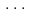 19、【答案】D  【解析】试题分析：本题考查用语是否得体。A项，“府上”是对别人的家的尊称，应改为“寒舍”。 B项，“垂念”称对方（多指长辈或上级）对自己的关心挂念，应改为“感念”。C项，“家严”对别人称自己的父亲，应改为“令堂”。D项，正确，其中“荷”常用于书信、公文等中表示感谢或客气。 20、答案：拆迁未必能解决交通拥堵的现象      拆迁未必能营造公正廉明的政治环境21．①互联网是一把双刃剑　②我们既要享用互联网　③都需要法律提供制度保障(答对一句给2分，答对两句给4分，答对三句给5分)